Bike Walk Connecticut Board Profile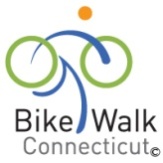 BrownDurishinFryHayesHughesLaFleurLivingstonO'BrienPagePaquettePopperRiveraThibodeauWolfeDemographicsCountyHartfordHartfordHartfordHartfordHartfordHartfordLitchfieldHartfordTollandTollandHartfordHartfordHartfordGenderMFFFMMMFMMMFFAge Group36-5051-6551-65>6536-5036-5051-6551-6551-6551-65<3551-6551-65Race/EthnicityAfro-IrishGermAnglo-CanadianAmericanwhiteCaucasiancaucasianWhitewhiteCaucasianWhitewhiteWhitePuerto RicanwhitewhiteBike/Ped InterestsCyclingBothBothCyclingBothBothBothCyclingBothBothPedBothBothProf’l Interests, SkillsLCI?YesYesNoNoYesNoNoNoNoYesNoYesNo4Advertisingx1Bike Repairx1Community Educationx1Development/Fundraisingxxxxx5Engineeringxxx3Event Planningxx2Finance/Accountingx1Graphic Designx1Legalx1Lobbyingx1Marketing/PR/Communicationsxxxxx4Nonprofit Managementxxx3Real Estate Developmentx1Strategic Planningxxxxx4Technologyxx2Urban Planningxxxxxx5Networks and Connections Bike shops or cycling-related businessesxxxx4Community groupsxxxxxxxxxx9Cycling clubsxx1Environmental groupsxxxx4Funders/Grantmakersxx2Health/medicine networksx1Major CT Corporations/Employersxxx3Media networks0Outdoor sports retailers0Planning Consultantsxxx3Political or government networksxxxxxx6Committee InterestsAdvocacyxxxx4Annual Dinnerxxxxxx6Annual Summitxxx3Bike Educationxxxxxx5Bike to Workxxx3Communicationsx1Discover Hartfordxxxx4Membership & Revenuexxx3Outreachxxxxx4NominatingFinancialsx1